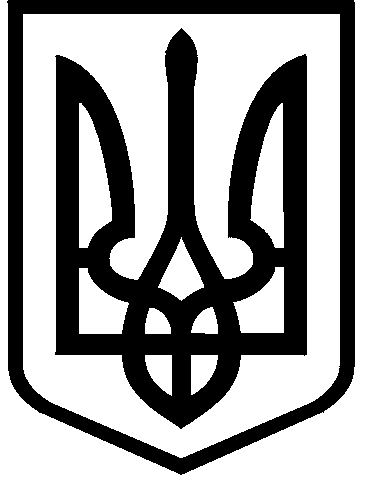 КИЇВСЬКА МІСЬКА РАДАII сесія  IX скликанняРІШЕННЯ____________№_______________ПроєктВідповідно до статті 17, частини четвертої статті 37 Конституції України, статті 4, частини третьої статті 24, частини першої статті 26 Закону України «Про місцеве самоврядування в Україні», частини другої статті 9 Закону України 
«Про столицю України — місто-герой Київ, пункту 1 частини першої статті 
18 Закону України «Про статус депутатів місцевих рад», статті 10, 13 Закону України «Про правовий режим воєнного стану», керуючись Указом Президента України № 54/2022 «Про введення воєнного стану в Україні» від 24.02.2022 року, Указом Президента України від 19 березня 2022 року № 153/2022 «Про рішення Ради національної безпеки і оборони України від 18 березня 2022 року "Щодо призупинення діяльності окремих політичних партій", беручи до уваги рішення Верховного Суду у складі колегії суддів Касаційного адміністративного суду від 15.09.2022р. у справі № П/857/8/22, маючи на меті забезпечення національної безпеки та громадського порядку в період дії в Україні правового режиму воєнного стану, забезпечення дотримання народовладдя, поєднання місцевих і державних інтересів, дотримання депутатами Київської міської ради законності й справедливості, неухильного дотримання присяги та очищення лав обранців від проросійських політичних діячів, Київська міська рада,ВИРІШИЛА:Визнати такими, що відповідає інтересам територіальної громади міста Києва заборону депутатам Київської міської ради, обраним від політичних партій, діяльність яких заборонено у судовому порядку відповідно до частини четвертої статті 37 Конституції України, обіймати посади заступника міського голови - секретаря Київської міської ради, голови, першого заступника та заступника голови, секретаря постійної комісії Київського міської ради, входити до складу тимчасових контрольних комісії Київської міської ради, обіймати керівні посади у інших органах, утворених Київською міською радою.Заборонити депутатам Київської міської ради, що висувалися та були обраними від КИЇВСЬКОЇ МІСЬКОЇ ОРГАНІЗАЦІЇ ПОЛІТИЧНОЇ ПАРТІЇ "ОПОЗИЦІЙНА ПЛАТФОРМА - ЗА ЖИТТЯ" на чергових виборах депутатів Київської міської ради 25 жовтня 2020 року, займати посади голови, заступника міського голови – секретаря Київської міської ради, голови, заступників голови, секретарів постійних комісій Київської міської ради, входити до складу тимчасових контрольних комісій, утворених в Київській міській раді, та займати керівні посади в будь-яких інших органах, утворених Київською міською радою. У зв’язку з прийняттям цього рішення депутатів Київської міської ради, що висувалися та були обраними від КИЇВСЬКОЇ МІСЬКОЇ ОРГАНІЗАЦІЇ ПОЛІТИЧНОЇ ПАРТІЇ "ОПОЗИЦІЙНА ПЛАТФОРМА - ЗА ЖИТТЯ" на чергових виборах депутатів Київської міської ради 25 жовтня 2020 року, та займають керівні посади в постійних комісіях Київської міської ради станом на дату прийняття цього рішення, вважати членами постійних комісій, до складу яких вони входять, та припинити їхнє членство у складі всіх тимчасових контрольних комісій та будь-яких інших органах, утворених в Київській міській раді.Це рішення набуває чинності з моменту його прийняття.Оприлюднити це рішення в порядку, встановленому чинним законодавством України.Контроль за виконанням цього рішення покласти на постійну комісію Київської міської ради з питань регламенту, депутатської етики та запобігання корупції. ПОДАННЯ:ПОГОДЖЕНО:ПОЯСНЮВАЛЬНА ЗАПИСКАдо проєкту рішення Київської міської ради«Про заборону депутатам Київської міської ради, що висувалися та були обраними від КИЇВСЬКОЇ МІСЬКОЇ ОРГАНІЗАЦІЇ ПОЛІТИЧНОЇ ПАРТІЇ "ОПОЗИЦІЙНА ПЛАТФОРМА - ЗА ЖИТТЯ" на чергових виборах депутатів Київської міської ради 25 жовтня 2020 року, займати керівні посади 
в Київській міській раді та її органах»Опис проблем, для вирішення яких підготовлено проєкт рішення, обґрунтування відповідності та достатності передбачених у проєкті рішення механізмів і способів вирішення існуючих проблем, а також актуальності цих проблем для територіальної громади міста Києва.Указом Президента України від № 153/2022 19 березня 2022 року введено у дію рішення Ради національної безпеки і оборони (РНБО) щодо призупинення  діяльності окремих політичних партій в Україні, зокрема, політичної партії «ОПОЗИЦІЙНА ПЛАТФОРМА – ЗА ЖИТТЯ» на період дії воєнного стану. На виборах до Київської міської ради 25 жовтня 2020 року кандидатами в депутати висувалися та були обрані депутатами Київської міської ради представники КИЇВСЬКОЇ МІСЬКОЇ ОРГАНІЗАЦІЇ ПОЛІТИЧНОЇ ПАРТІЇ "ОПОЗИЦІЙНА ПЛАТФОРМА - ЗА ЖИТТЯ", чия діяльність була згодом призупинена відповідним рішенням РНБО. З початком повномасштабного вторгнення російської федерації на територію України депутати Київської міської ради фракції «ОПОЗИЦІЙНА ПЛАТФОРМА - ЗА ЖИТТЯ» почали подавати заяви про вихід зі складу цієї фракції. І хоча фракція «ОПОЗИЦІЙНА ПЛАТФОРМА - ЗА ЖИТТЯ» припинила своє існування в діючому складі Київської міської ради, депутати Київської міської ради, обрані від КИЇВСЬКОЇ МІСЬКОЇ ОРГАНІЗАЦІЇ ПОЛІТИЧНОЇ ПАРТІЇ "ОПОЗИЦІЙНА ПЛАТФОРМА - ЗА ЖИТТЯ" все ще здійснюють свої повноваження депутатів Київської міської ради, входять до керівного складу постійних комісій Київської міської ради та складу тимчасових контрольних комісій Київської міської ради.В той же час діяльність, зокрема, політичної партії «ОПОЗИЦІЙНА ПЛАТФОРМА - ЗА ЖИТТЯ» була призупинена рішенням РНБО на період дії воєнного стану зважаючи на антиукраїнську політичну та організаційну діяльність, пропаганду війни, публічні заяви та заклики до зміни конституційного ладу насильницьким шляхом, реальні загрози порушення суверенітету і територіальної цілісності держави, підриву її безпеки, а також дії, спрямовані на незаконне захоплення державної влади, демонстрацію проявів колабораціонізму, насильства, зважаючи на програмні та статутні цілі, що містять антиукраїнську позицію, поширення відомостей про виправдовування, визнання правомірною, заперечення збройної агресії російської федерації проти України та з метою забезпечення національної безпеки та громадського порядку в період дії в Україні правового режиму воєнного стану.Рішенням Верховного Суду у складі колегії суддів Касаційного адміністративного суду від 15.09.2022р. у справі № П/857/8/22 було встановлено, зокрема, що депутати Маріупольської міської ради від політичної партії «ОПОЗИЦІЙНА ПЛАТФОРМА - ЗА ЖИТТЯ» сприяли гуманітарній катастрофі, яка зараз є у місті Маріуполь (так, в зазначено рішенні йдеться, вони не просто підтримали окупантів, виступали інформаторами ворожої армії та фактично корегували обстріл критичної цивільної інфраструктури. З перших днів війни окупанти прицільним вогнем знищували об`єкти життєзабезпечення міста. Комунальні підприємства та техніку. Склади з продовольством та медикаментами. Вежі мобільних операторів та лінії електропередачі. Насосні станції та магістральний водопровід з резервного водосховища. Було спалено всі міські автобуси, підготовлені для евакуації населення. Місце зборів надзвичайного штабу міських служб досить швидко дискредитувалося і також зазнавало обстрілів. Виявилося, що самі зрадники-депутати з політичної партії «ОПОЗИЦІЙНА ПЛАТФОРМА - ЗА ЖИТТЯ» допомогли росіянам швидко паралізувати місто та створити гуманітарну катастрофу. Зараз посібники геноциду в Маріуполі активно сприяють створенню окупаційної адміністрації. Усі матеріали щодо колаборантів уже передано до СБУ…». Верховний Суд у складі колегії суддів Касаційного адміністративного суду у вказаному рішенні також приходить до висновку, що партія - спільнота громадян-однодумців, прихильників певної загальнонаціональної програми, вчинки і публічні висловлювання яких і дають розуміння, в чому полягає діяльність утвореної ними політичної партії й на які реальні цілі вона спрямована. Колегія суддів бере до уваги, що Європейський суд з прав людини у справі «Refah Partisi (the Welfare Party) and Others проти Туреччини» (рішення від від 13 лютого 2003 року; заяви №№  41340/98, 41342/98, 41343/98, 41344/98) визнав висловлювання лідерів партії та осіб, яких партія висувала кандидатами на виборах, такими, що відображають реальну політичну позицію партії. Заняття посад голови, заступника міського голови – секретаря Київської міської ради, голови, заступників голови, секретарів постійних комісій Київської міської ради, входження до складу тимчасових контрольних комісій, утворених в Київській міській раді, та заняття керівних посад в будь-яких інших органах Київської міської ради наділяє депутатів Київської міської ради додатковими повноваженнями, серед яких, зокрема, є представництво Київської міської ради / постійної комісії / тимчасової контрольної комісії Київської міської ради у відносинах з іншими органами, підприємствами, установами, організаціями, а також громадянами, організацію роботи по реалізації рішень Київської міської ради / постійної комісії / тимчасової контрольної комісії Київської міської ради тощо.Враховуючи, що РНБО було встановлено, зокрема, антиукраїнську діяльність політичної партії «ОПОЗИЦІЙНА ПЛАТФОРМА - ЗА ЖИТТЯ», зважаючи на факти, встановлені Верховним Судом у складі колегії суддів Касаційного адміністративного суду від 15.09.2022р. у справі № П/857/8/22, надання додаткових повноважень депутатам, обраним від Київської міської ради представники КИЇВСЬКОЇ МІСЬКОЇ ОРГАНІЗАЦІЇ ПОЛІТИЧНОЇ ПАРТІЇ "ОПОЗИЦІЙНА ПЛАТФОРМА - ЗА ЖИТТЯ", може створити додаткові загрози державному суверенітету й територіальній цілісності України, сприяти підриву її державної, економічної та інформаційної безпеки, зниженню обороноздатності, веденню підривної діяльності проти України, особливо в період дії воєнного стану внаслідок російської збройної агресії.Мета і завдання прийняття рішення.Метою і завданням даного проєкту рішення є реалізація рішення РНБО  щодо призупинення діяльності окремих політичних партій, введеного Указом Президента України № 153/2022 від 19 березня 2022 року, та забезпечення національної безпеки та громадського порядку в період дії в Україні правового режиму воєнного стану.Загальна характеристика і основні положення проєкту рішення.Проєктом рішення пропонується заборонити депутатам Київської міської ради, що висувалися та були обраними від КИЇВСЬКОЇ МІСЬКОЇ ОРГАНІЗАЦІЇ ПОЛІТИЧНОЇ ПАРТІЇ "ОПОЗИЦІЙНА ПЛАТФОРМА - ЗА ЖИТТЯ" на чергових виборах депутатів Київської міської ради 25 жовтня 2020 року, займати посади голови, заступника міського голови – секретаря Київської міської ради, голови, заступників голови, секретарів постійних комісій Київської міської ради, входити до складу тимчасових контрольних комісій, утворених в Київській міській раді, та займати керівні посади в будь-яких органах Київської міської ради.Правове обґрунтування необхідності прийняття рішення.Регулювання правовідносин у даній сфері здійснюється Конституцією України, законами України «Про статус депутатів місцевих рад», «Про місцеве самоврядування в Україні», «Про політичні партії в Україні», «Про правовий режим воєнного стану», «Про столицю України — місто-герой Київ»,  та указами Президента України № 54/2022 від 24.02.2022 року, № 153/2022 від 19.03. 2022 року «Про рішення Ради національної безпеки і оборони України від 18 березня 2022 року "Щодо призупинення діяльності окремих політичних партій». Прийняття пропонованого рішення проєкту не потребуватиме внесення змін до інших нормативно-правових актів України. 5. 	Фінансово-економічне обґрунтування.Реалізація запропонованого проєкту рішення не передбачає виділення коштівіз бюджету міста Києва. 6. 	Інформація про те, чи містить проєкт рішення інформацію з обмеженим доступом у розумінні статті 6 Закону України «Про доступ до публічної інформації».Проєкт рішення не містить інформацію з обмеженим доступом у розумінні статті 6 Закону України «Про доступ до публічної інформації».7.	Інформація про дотримання прав і соціальної захищеності осіб з інвалідністю.Проєкт рішення Київської міської ради не стосується прав і соціальної захищеності осіб з інвалідністю та не впливає на життєдіяльність цієї категорії.8.	 Прогноз соціально-економічних та інших наслідків прийняття рішення.Прийняття проєкту рішення сприятиме реалізації Указу Президента 
№ 153/2022 від 19.03. 2022 року «Про рішення Ради національної безпеки і оборони України від 18 березня 2022 року "Щодо призупинення діяльності окремих політичних партій» та знизить ризики додаткових загроз державному суверенітету й територіальній цілісності України, підриву її державної, економічної та інформаційної безпеки, зниженню обороноздатності, веденню підривної діяльності проти України внаслідок перебування в Київській міській раді депутатів, що висувалися та були обраними від КИЇВСЬКОЇ МІСЬКОЇ ОРГАНІЗАЦІЇ ПОЛІТИЧНОЇ ПАРТІЇ "ОПОЗИЦІЙНА ПЛАТФОРМА - ЗА ЖИТТЯ", чия діяльність була призупинена РНБО на період дії воєнного стану, та забезпечить реалізацію проукраїнських інтересів територіальної громади міста Києва. 9.	 Прізвище або назву суб'єкта подання, прізвище, посаду, контактні дані доповідача проєкту рішення на пленарному засіданні та особи, відповідальної за супроводження проєкту рішення.Суб’єктом подання проєкту рішення є депутатка Київської міської ради Пташник Вікторія Юріївна.Особою, відповідальною за супроводження проекту рішення та доповідачем проекту рішення на пленарному засіданні є депутатка Київської міської ради Пташник Вікторія Юріївна. Депутатка Київської міської ради			                    Вікторія ПТАШНИК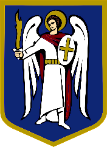 депутатКИЇВСЬКОЇ МІСЬКОЇ РАДИ IX СКЛИКАННЯ«_____» _________________2023 р.                                                                   №____________________                                                                 Заступнику міського голови –                                                                 секретарю Київської міської ради                                                                  Володимиру БОНДАРЕНКУ              Супровідний лист Шановний Володимире Володимировичу!  Відповідно до Регламенту Київської міської ради, затвердженого рішенням Київської міської ради від 04.11.2021 року № 3135/3176, направляю на розгляд проєкт рішення Київської міської ради «Про заборону депутатам Київської міської ради, що висувалися та були обраними від КИЇВСЬКОЇ МІСЬКОЇ ОРГАНІЗАЦІЇ ПОЛІТИЧНОЇ ПАРТІЇ "ОПОЗИЦІЙНА ПЛАТФОРМА - ЗА ЖИТТЯ" на чергових виборах депутатів Київської міської ради 25 жовтня 2020 року, займати керівні посади в Київській міській раді та її органах» постійною комісією Київської міської ради з питань регламенту, депутатської етики та запобігання корупції, з подальшим винесення на розгляд пленарного засідання сесії Київської міської ради. Згідно рішення Київської міської ради «Про додаткові заходи з відкритості та прозорості діяльності Київської міської ради» № 6262/6303 від 23.03.2023 р. зазначаю, що проєкт рішення не містить інформації з обмеженим доступом у розумінні статті 6 Закону України «Про доступ до публічної інформації». Додатки:Проєкт рішення Київської міської ради «Про заборону депутатам Київської міської ради, що висувалися та були обраними від КИЇВСЬКОЇ МІСЬКОЇ ОРГАНІЗАЦІЇ ПОЛІТИЧНОЇ ПАРТІЇ "ОПОЗИЦІЙНА ПЛАТФОРМА - ЗА ЖИТТЯ" на чергових виборах депутатів Київської міської ради 25 жовтня 2020 року, займати керівні посади в Київській міській раді та її органах» на 
2 арк.Пояснювальна записка до проєкту рішення на 4 арк. Електронна версія зазначених документів. Всього: на 6 арк. Текст проєкту рішення у паперовому вигляді відповідає проєкту в електронному вигляді на «USB» носії. Помічник-консультант депутата Київської міської ради Козуб О.С. Депутатка Київської міської ради 			              Вікторія Пташник Про заборону депутатам Київської міської ради, що висувалися та були обраними від КИЇВСЬКОЇ МІСЬКОЇ ОРГАНІЗАЦІЇ ПОЛІТИЧНОЇ ПАРТІЇ "ОПОЗИЦІЙНА ПЛАТФОРМА - ЗА ЖИТТЯ" на чергових виборах депутатів Київської міської ради 25 жовтня 2020 року, займати керівні посади в Київській міській раді та її органахКиївський міський головаВіталій КЛИЧКОДепутат Київської міської ради Вікторія Пташник Постійна комісія Київської міської ради питань з питань регламенту, депутатської етики та запобігання корупції. Голова                             Леонід ЄМЕЦЬСекретарВячеслав НЕПОПНачальник управління правового забезпечення діяльності Київської міської ради секретаріату Київської міської ради      Валентина ПОЛОЖИШНИК